August 2022August 2022August 2022SundayMondayTuesdayWednesdayThursdayFridaySaturday12345678910111213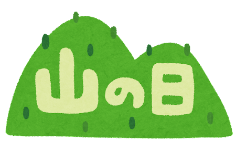 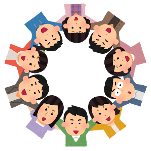 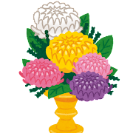 14151617181920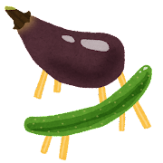 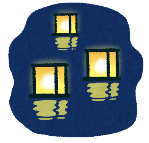 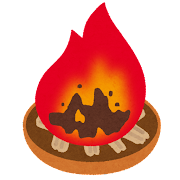 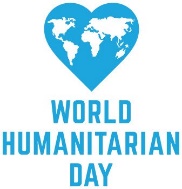 21222324252627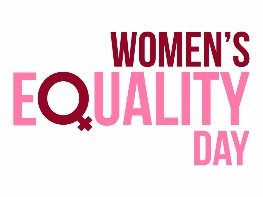 Aｚ28293031